平成　　年度　　個別の指導計画（　　期）　　新潟市立　　中学校平成　　年度　　個別の指導計画（　　期）　　新潟市立　　中学校平成　　年度　　個別の指導計画（　　期）　　新潟市立　　中学校平成　　年度　　個別の指導計画（　　期）　　新潟市立　　中学校平成　　年度　　個別の指導計画（　　期）　　新潟市立　　中学校平成　　年度　　個別の指導計画（　　期）　　新潟市立　　中学校氏名学年生年月日平成　　年　月　　日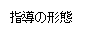 目標配慮・支援方法配慮・支援方法評価評価自立活動国語社会数学理科音楽美術体育技・家英語道徳特活総合生単